ČO BY MAL VEDIEŤ BUDÚCI PRVÁK?SAMOOBSLUŽNÉ ČINNOSTI- samostatne sa obliecť a obuť, pozapínať si gombíky, zips a zaviazať šnúrky na obuvi- vie sa samo najesť, používať príbor, obslúžiť sa na WC, umyť si ruky, spláchnuť- postarať sa o svoje veci, udržať si poriadok na pracovnom stole a v aktovke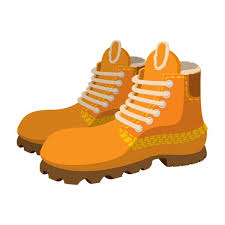 VÝSLOVNOSŤ- dieťa má slovnú zásobu primeranú veku- hovorí čisto, zrozumiteľne a plynulo- vie sa vyjadrovať a tvoriť zložitejšie vety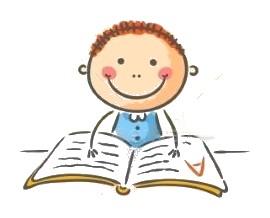 KOGNITÍVNE (POZNÁVACIE) SCHOPNOSTI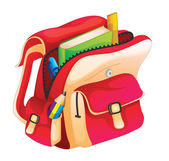 - pozná svoje celé meno, adresu, členov rodiny- vie počítať do 6 a pozná číslice do 6- rozlišuje základné farby a odtiene farieb- ovláda geometrické tvary- dokáže naspamäť povedať     detskú pesničku alebo básničku- vie utvoriť vety o situácii na obrázku- dokáže sa orientovať v priestore, rozumie pojmom „vzadu, vpredu, hore, dole, vpravo, vľavo“- chce sa učiť, vie sa odvážne spýtať a odpovedať na otázku MOTORICKÉ ZRUČNOSTI- vie správne držať písacie potreby- vie kresliť pevné a neroztrasené línie- vie nakresliť postavu človeka (s hlavou, krkom, trupom, rukami, prstami, nohami, topánkami)- vie kresliť čiary, vlnovky, osmičky, vyfarbiť obrázky, strihať, modelovať, navliekať korálky- vie skákať, aj na jednej nohe, behať, preliezať, chytať a hádzať loptu, robiť kotrmelce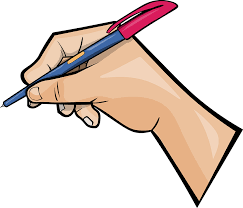 SOCIÁLNE ZRUČNOSTI- dieťa sa nehanbí nadviazať kontakt s inými deťmi alebo dospelými- pozná a používa prejavy slušného správania- vie sa pozdraviť, poprosiť, poďakovať, neskáče dospelému do reči, počúva pokyny učiteľa- nerobí mu problém zostať na chvíľu bez rodiča- vie sústredene pracovať aspoň 20 minút (ticho sedieť, počúvať, kresliť, nie pozerať TV alebo hrať hry na počítači)- vie rozoznať hru od povinnosti